15 января – День зимующих птиц в России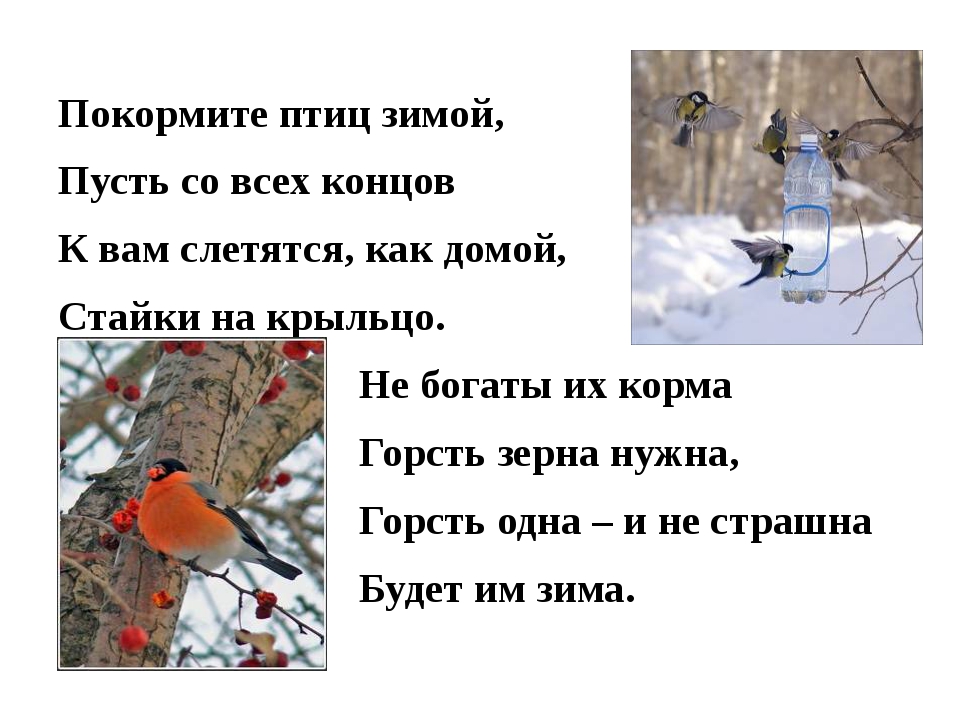 Экскурсия в городскую библиотеку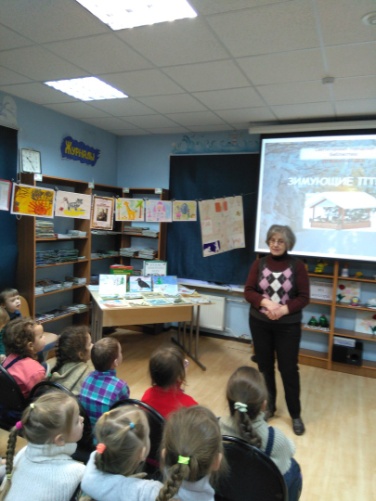 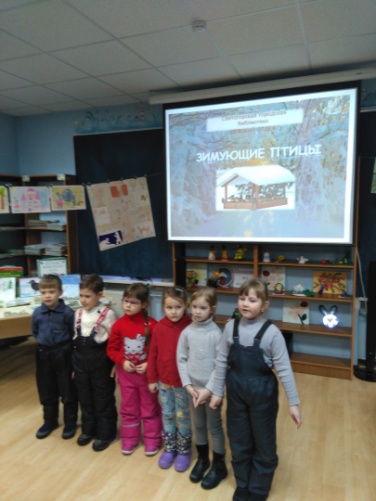 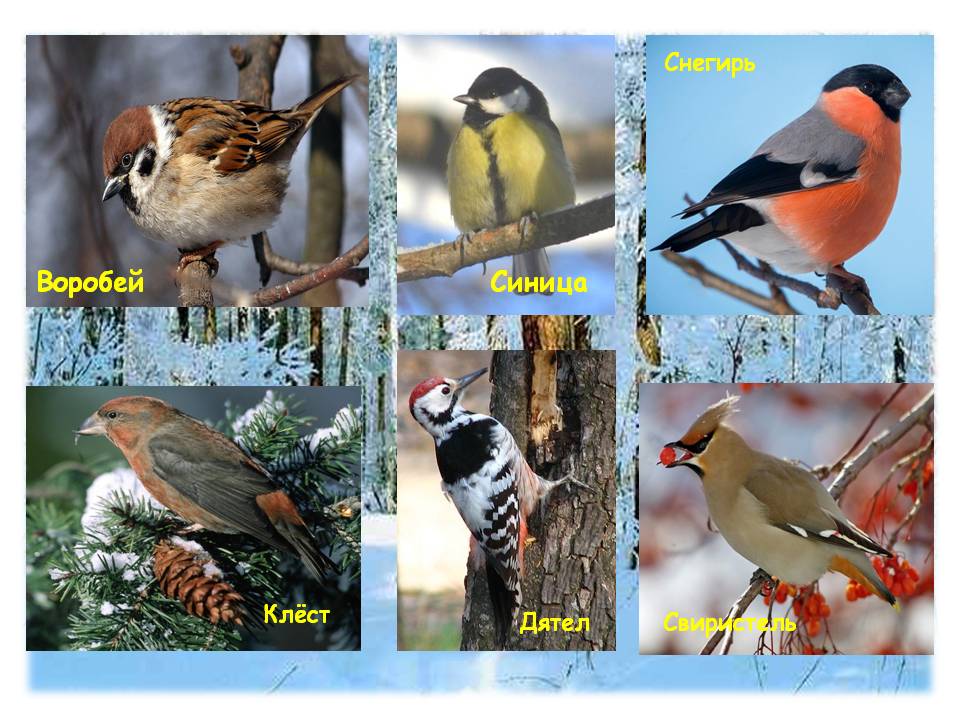 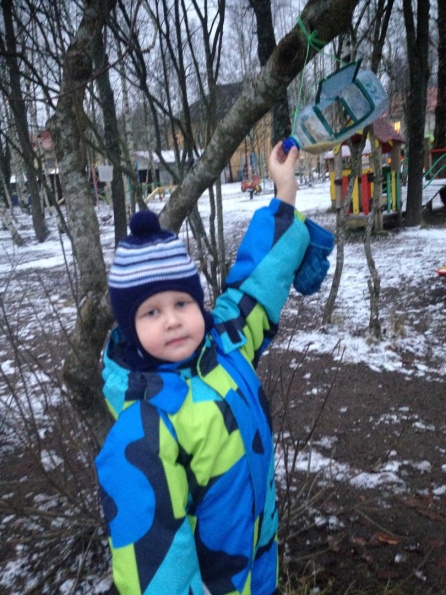 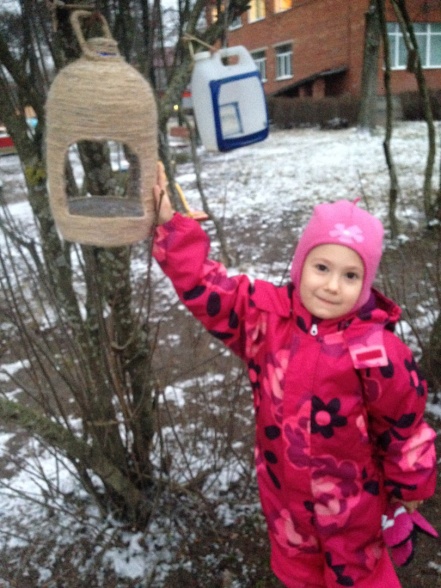 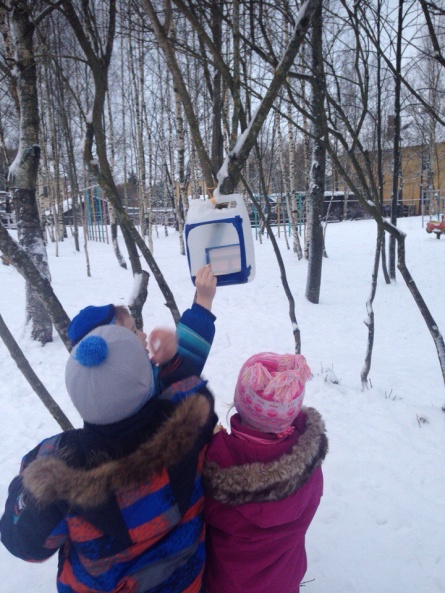 